6:8	Meiosis SEXUAL REPRODUCTION: reproduction in which sex cells from two parents unite Examples:MEIOSIS: a process in cell division during which the number of chromosomes decreases to half the original number (haploid) by two divisions of the nucleus, which results in the production of sex cellsAdvantages of Sexual Reproduction:Allows for variation in populationIndividuals can be different Provides foundation for evolutionAllows species to adapt to changes in their environment Steps of Meiosis Meiosis IProphase I:DNA coils tightly into chromosomes SYNAPSIS: pairing of homologous chromosomes during meiosis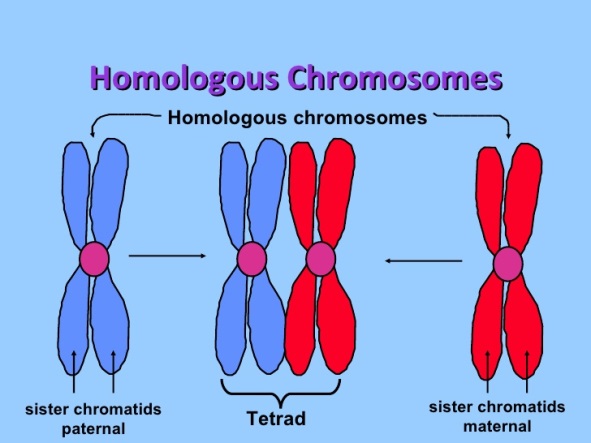 TETRAD: four chromatids in a pair of homologous chromosomes that come together in synapsis Chromatids twist around one another CROSSING-OVER: exchange of genetic material between homologous chromosomes that can result in genetic recombination 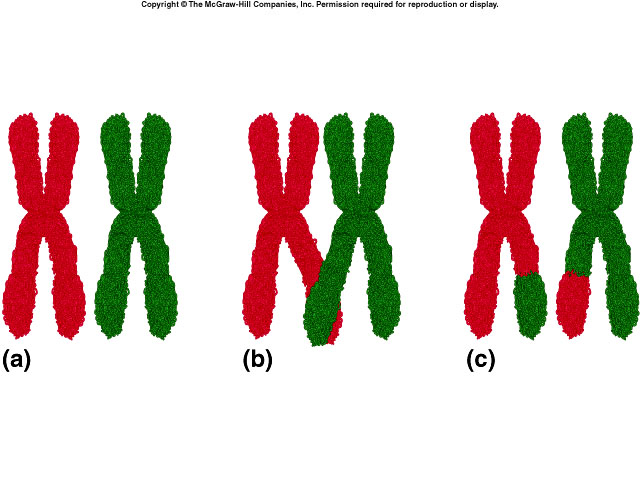 Metaphase I:Tetrads line up randomly along the center of the cell Spindle fibers from one pole attach chromosomes Anaphase I:Each homologous chromosome moves to an opposite pole of the dividing cell. INDEPENDENT ASSORTMENT: random separation of homologous chromosomes 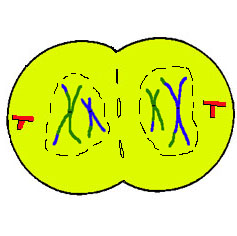 Telophase I and Cytokinesis INuclear membranes reformThe cell separates into 2 cells Meiosis II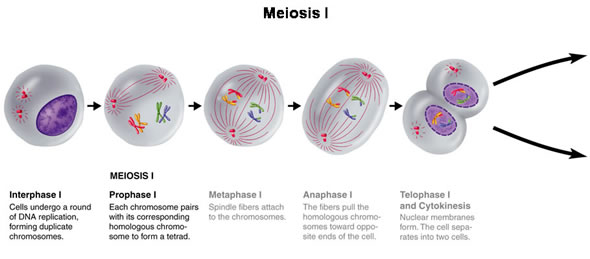 Prophase II2 genetically different cells Spindle fibers form Metaphase IIChromosomes move to the MIDDLE of the cell (similar to mitosis)Anaphase IIChromatids separate and move toward opposite poles of the cells Telophase II and Cytokinesis IINuclear membrane forms around the chromosomes of the four new cells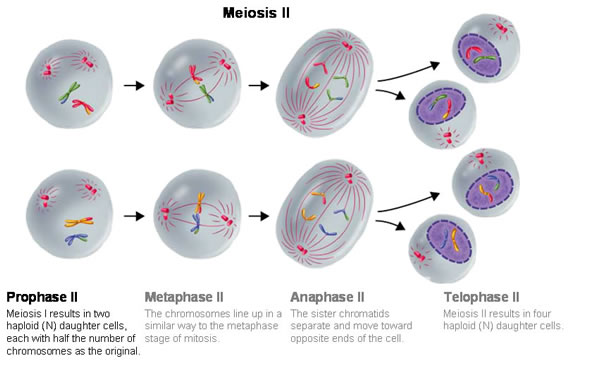 Cytokinesis occurs, results in four haploid cells (1n) Meiosis produces haploid (1n) egg cells and haploid (1n) sperm cells that fuse during fertilization to form a diploid (2n) zygote.Differences between Mitosis and Meiosis: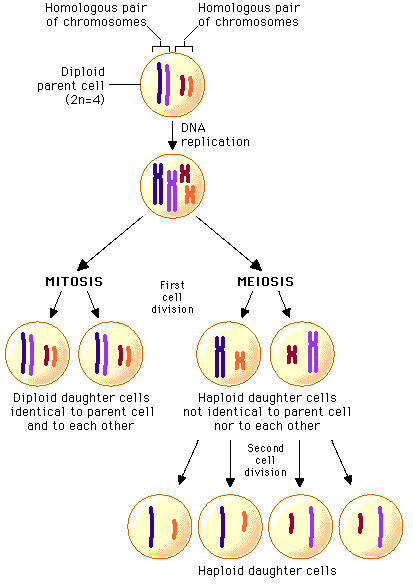 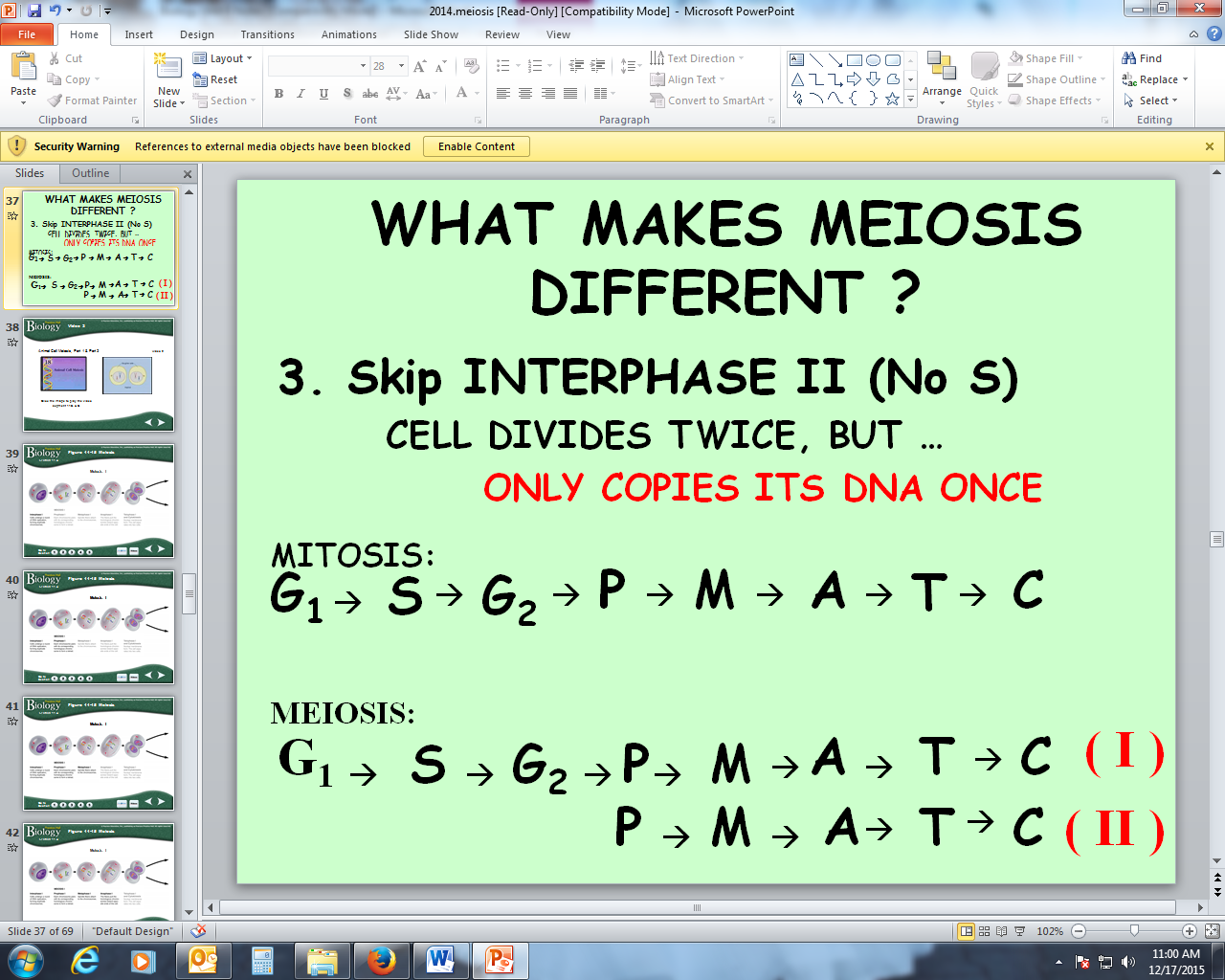 MeiosisMitosisType of ReproductionSexualAsexualGeneticallyDifferentIdenticalCrossing OverYesNoPairing of Homologous ChromosomesYesNoFunctionGenetic diversity through sexual reproductionCellular reproduction  and general growth and repair of the body# of Divisions21# of Daughter Cells4 Haploid Cells2 Diploid Cells 